Semestr ISemestr II	………………………………………………….………	Podpis Kierownika studiów podyplomowychSemestr ISemestr II	………………………………………………….………	Podpis Kierownika studiów podyplomowych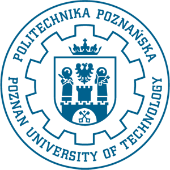 PROGRAM STUDIÓW PODYPLOMOWYCH /NAZWA, NUMER SP/Lp.Nazwa przedmiotuNazwa przedmiotuLiczba godzinLiczba godzinLiczba godzinLiczba godzinECTSProwadzącyLp.Nazwa przedmiotuNazwa przedmiotuWCLP/SECTSProwadzącySuma godzinSuma godzinOgółem     xxxxLp.Nazwa przedmiotuNazwa przedmiotuLiczba godzinLiczba godzinLiczba godzinLiczba godzinECTSProwadzącyLp.Nazwa przedmiotuNazwa przedmiotuWCLP/SECTSProwadzącySuma godzinSuma godzinOgółem     xxxxGRADUATE PROGRAM/NAME, NUMBER/No.Subject nameSubject nameNumer of hoursNumer of hoursNumer of hoursNumer of hoursECTSTutorNo.Subject nameSubject namelecdislabproECTSTutorSum of hoursSum of hoursAltogether    xxxxNo.Subject nameSubject nameNumer of hoursNumer of hoursNumer of hoursNumer of hoursECTSTutorNo.Subject nameSubject nameWCLP/SECTSTutorSum of hoursSum of hoursAltogether    xxxx